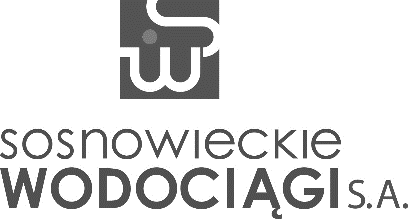 U M O W A Nr - ___/DP/2023zawarta w Sosnowcu, dn. ___ 2023 roku,pomiędzy: Sosnowieckimi Wodociągami Spółką Akcyjną, 41-200 Sosnowiec, ul. Ostrogórska 43, zarejestrowaną 
w Rejestrze Przedsiębiorców w Sądzie Rejonowym Katowice-Wschód w Katowicach Wydział VIII Gospodarczy Krajowego Rejestru Sądowego pod numerem: KRS 0000216608, czynnym podatnikiem podatku od towarów i usług NIP: 6440011382; REGON: 270544618; kapitał zakładowy: 230 522 130,00 zł; kapitał wpłacony: 230 522 130,00 zł, reprezentowaną przez:___ - ______ - ___dalej „ZAMAWIAJĄCYM”,  lub „STRONĄ”,a: (…)1)dalej „WYKONAWCĄ” lub „STRONĄ”,w rezultacie dokonania przez ZAMAWIAJĄCEGO wyboru oferty WYKONAWCY, w postępowaniu o udzielenie zamówienia prowadzonym w trybie sektorowego przetargu nieograniczonego, na podstawie Regulaminu udzielania zamówień sektorowych, dalej „regulaminu”, zgodnie z protokołem Zarządu z dnia ___ 2023 roku, zawarta została umowa o treści: § 1Przedmiotem umowy jest „OCHRONA OSÓB I MIENIA WRAZ Z OBSŁUGĄ, DOZOREM I CAŁODOBOWYM MONITORINGIEM OBIEKTÓW SOSNOWIECKICH WODOCIĄGÓW SPÓŁKA AKCYJNA, W TYM OCHRONA FIZYCZNA WYKONYWANA PRZEZ SPECJALISTYCZNĄ UZBROJONĄ FORMACJĘ OCHRONNĄ (SUFO) DLA OBIEKTU OCZYSZCZALNI ŚCIEKÓW RADOCHA II”.Wykonawca zobowiązany jest zrealizować przedmiot niniejszej umowy zgodnie z całą dostępną wiedzą techniczną, wymaganiami i warunkami zamawiającego określonymi w SWZ, oraz zapewnić stałe kierownictwo nad prowadzonymi pracami, z zachowaniem wymagań bezpieczeństwa i higieny pracy.Za wykonane usługi, będące przedmiotem niniejszej umowy, zamawiający zobowiązuje się zapłacić wykonawcy kwotę nieprzekraczającą łącznej wartości brutto: ___ zł (słownie złotych: ___ ___/100), w tym należny podatek VAT w wysokości ___%, tj. w kwocie: ___ zł (słownie złotych: ___ ___/100); netto: ___ zł (słownie złotych: ___ ___/100), w tym miesięcznie – w rozbiciu:Budynek  1: Budynek administracyjno – socjalny przy ul. Ostrogórskiej 43 w Sosnowcubrutto: ___ zł; netto: ___ złBudynek 2 Budynek administracyjny wraz z garażami i Magazynem Głównym przy ul. Ostrogórskiej 43 w Sosnowcubrutto: ___ zł; netto: ___ złObiekt 1 : Obiekt oczyszczalni ścieków RADOCHA II przy ul. Ostrogórskiej 43 w Sosnowcubrutto: ___ zł; netto: ___ złObiekt  2: Obiekt oczyszczalni ścieków ZAGÓRZE przy ul. Czereśniowej 15 w Sosnowcubrutto: ___ zł; netto: ___ złObiekt 3: Obiekt przepompowni BOBREK wjazd od ul. Ostrogórskiej 43 z terenu oczyszczalni ścieków RADOCHA II w Sosnowcubrutto: ___ zł; netto: ___ złObiekt 4: Obiekt  tłoczni KAZIMIERZ OSTROWY przy ul. Wagowej w Sosnowcubrutto: ___ zł; netto: ___ złObiekt 5: Obiekt przepompowni LUDMIŁA przy ul. Mikołajczyka w Sosnowcubrutto: ___ zł; netto: ___ złObiekt 6: Obiekt przepompowni PS-1 przy ul. Czołgistów w Sosnowcubrutto: ___ zł; netto: ___ złObiekt 7: Obiekt przepompowni PS-2 przy ul. Obrońców Warszawy w Sosnowcubrutto: ___ zł; netto: ___ złObiekt 8: Obiekt przepompowni BIAŁA PRZEMSZA przy ul. Biała Przemsza w Sosnowcubrutto: ___ zł; netto: ___ złObiekt 9: Obiekt przepompowni JĘZOR przy ul. Orląt Lwowskich w Sosnowcubrutto: ___ zł; netto: ___ złObiekt 10: Obiekt przepompowni KWIATOWA przy ul. Kwiatowej w Sosnowcubrutto: ___ zł; netto: ___ złObiekt 11: Obiekt przepompowni MACZKI BÓR przy ul. Innowacyjnej w Sosnowcubrutto: ___ zł; netto: ___ złObiekt 12: Obiekt przepompowni MODRZEWIOWA przy ul. Modrzewiowej w Sosnowcubrutto: ___ zł; netto: ___ złObiekt 13: Obiekt przepompowni SZOSOWA przy ul. Szosowej w Sosnowcubrutto: ___ zł; netto: ___ złObiekt 14: Obiekt przepompowni ŚLIWKI przy ul. Śliwki w Sosnowcubrutto: ___ zł; netto: ___ złObiekt 15: Obiekt przepompowni ŚNIEŻNA przy ul. Śnieżnej w Sosnowcubrutto: ___ zł; netto: ___ złObiekt 16: Obiekt przepompowni WIEJSKA przy ul. Wiejskiej (JRG nr 2) w Sosnowcubrutto: ___ zł; netto: ___ złObiekt 17: Obiekt przepompowni ŻELAZNA przy ul. Żelaznej w Sosnowcubrutto: ___ zł; netto: ___ złObiekt 18: Obiekt przepompowni KRAKOWSKA przy ul. Krakowskiej w Sosnowcubrutto: ___ zł; netto: ___ złObiekt 19: Obiekt przepompowni MACZKOWSKA przy ul. Maczkowskiej w Sosnowcubrutto: ___ zł; netto: ___ złObiekt 20: Obiekt przepompowni SZMEJKA przy ul. Bocznej w Sosnowcubrutto: ___ zł; netto: ___ złObiekt 21: Obiekt przepompowni PIOTRKOWSKA przy ul. Piotrkowskiej w Sosnowcubrutto: ___ zł; netto: ___ złObiekt 22: Obiekt przepompowni CEDLER przy ul. Wojska Polskiego w Sosnowcubrutto: ___ zł; netto: ___ złObiekt 23: Obiekt przepompowni C-3 przy ul. Paderewskiego w Sosnowcubrutto: ___ zł; netto: ___ złObiekt 24: Obiekt przepompowni BÓR przy ul. Biała Przemsza w Sosnowcubrutto: ___ zł; netto: ___ złObiekt 25: Obiekt przepompowni CHEMICZNA przy ul. Chemicznej w Sosnowcubrutto: ___ zł; netto: ___ złObiekt 26: Obiekt przepompowni UPADOWA przy ul. Upadowej w Sosnowcubrutto: ___ zł; netto: ___ zł Obiekt 27: Obiekt przepompowni INWESTYCYJNA przy ul. Inwestycyjnej w Sosnowcubrutto: ___ zł; netto: ___ złObiekt 28: Obiekt przepompowni ANKI KOWALSKIEJ przy ul. Anki Kowalskiej w Sosnowcubrutto: ___ zł; netto: ___ złObiekt 29: Obiekt przepompowni GRENADIERÓW przy ul. Grenadierów w Sosnowcubrutto: ___ zł; netto: ___ złObiekt 30: Obiekt przepompowni KOZIBĄK przy ul. Jamesa Watta w Sosnowcubrutto: ___ zł; netto: ___ złWykonawca zobowiązuje się wykonać przedmiot niniejszej umowy w terminie: od dnia 1 listopada 2023 roku 
(od godz. 0:00) do dnia 31 października 2024 roku (do godz. 24:00).Wykonawca zobowiązany jest dostarczyć zamawiającemu, do dnia 1 grudnia 2023 roku, potwierdzoną „za zgodność z oryginałem” kopię pozwolenia radiowego, wydanego dla wykonawcy przez Urząd Komunikacji Elektronicznej, na używanie radiowych urządzeń nadawczych lub nadawczo-odbiorczych pracujących w służbie radiokomunikacyjnej ruchomej i lądowej typu dyspozytorskiego (na częstotliwości dedykowanej).§ 2Strony ustalają, że rozliczenie za przedmiot zamówienia będzie się odbywało na podstawie faktur, wystawionych 
na koniec każdego miesiąca, za dany miesiąc kalendarzowy.Należność płatna będzie przelewem bankowym w terminie 30 dni od daty otrzymania przez zamawiającego faktury prawidłowo wystawionej przez wykonawcę, na rachunek bankowy wskazany na fakturze, przy czym wykonawca będący czynnym podatnikiem podatku VAT obowiązany jest podać rachunek bankowy, który określony został 
w wykazie podmiotów, o którym mowa w art. 96 b ustawy z dnia 11 marca 2004 roku o podatku od towarów 
i usług; za datę dokonania płatności uznaje się datę obciążenia rachunku bankowego zamawiającego.Faktura wystawiona przez wykonawcę może obejmować jedynie usługę wynikającą z realizacji niniejszej umowyWykonawca wyraża zgodę na potrącenie kar umownych z faktury wystawionej przez wykonawcę za realizację przedmiotu umowy.Zamawiający wyłącza stosowanie przez wykonawcę ustrukturyzowanych faktur elektronicznych zgodnie z art. 4 ust. 3 ustawy z dnia 9 listopada 2018 roku o elektronicznym fakturowaniu w zamówieniach publicznych, koncesjach 
na roboty budowlane lub usługi oraz partnerstwie publiczno-prywatnym.Zamawiający niniejszym składa oświadczenie, o którym mowa w art. 4c ustawy z dnia 8 marca 2013 roku o przeciwdziałaniu nadmiernym opóźnieniom w transakcjach handlowych, o posiadaniu statusu dużego przedsiębiorcy.§ 3W cenę oferty wykonawca wkalkulował wszystkie koszty, które mogą wystąpić w związku z wykonywaniem usług stanowiących przedmiot zamówienia, zgodnie z wymaganiami i warunkami zamawiającego zawartymi w SWZ, oraz warunkami niniejszej umowy.Zamawiający nie będzie uwzględniał żadnych dodatkowych roszczeń z tytułu niewłaściwego skalkulowania ceny lub pominięcia przez wykonawcę jakiegokolwiek elementu niezbędnego do wykonania przedmiotu zamówienia.§ 4Odpowiedzialność wykonawcy za powierzone do ochrony mienie rozpocznie się od dnia 1 listopada 2023 roku, 
tj. od czasu faktycznego przejęcia ochrony powierzonych obiektów objętych nin. umową; z czynności objęcia ochroną obiektów przez wykonawcę sporządzony zostanie niezwłocznie protokół zdawczo – odbiorczy.Wykonawca zobowiązuje się do stałego posiadania w okresie obowiązywania nin. umowy opłaconej polisy ubezpieczeniowej od odpowiedzialności cywilnej w zakresie działalności na kwotę nie mniejszą niż 3 mln zł (słownie złotych: trzy miliony 00/100).Wykonawca przekaże zamawiającemu kody lub hasła dostępów do zamontowanego systemu alarmowego w kasie oraz na przepompowniach ścieków, po przepięciu tego systemu do Centrum Monitoringu wykonawcy.Nadzór nad wykonaniem niniejszej umowy ze Strony zamawiającego pełnić będzie: p. ___ .Zamawiający udostępni wykonawcy odpowiednią część Planu ochrony oczyszczalni ścieków RADOCHA II, dalej Planu ochrony obiektu 1, w zakresie dotyczącym wykonywania zadań ochronnych dla tego obiektu.Ochrona fizyczna tego obiektu realizowana będzie ściśle według Planu ochrony obiektu 1; wykonawca zobowiązany jest do aktualizacji / opracowania i uzgodnienia tego Planu, zgodnie z art. 7 ustawy z dnia 22 sierpnia 1997 roku o ochronie osób i mienia, w terminie 1 miesiąca od daty zawarcia umowy oraz każdorazowo w przypadku zaistnienia konieczności jego aktualizacji, wynikającej m. in. ze zmian w przepisach, zmianach w sposobie realizacji usług ochrony, które nie zostały uwzględnione lub które są niezgodne z obecnie obowiązującym, uzgodnionym Planem ochrony obiektu 1, przy czym wykonawca – przed dokonaniem uzgodnienia jak wyżej – winien przedłożyć zamawiającemu podlegający uzgodnieniu Plan ochrony obiektu 1, celem uzyskania jego akceptacji; aktualizacja Planu ochrony obiektu 1 zostanie wykonana przez osoby posiadające stosowne kwalifikacje, wymagane ustawą o ochronie osób i mienia, tj. przez: Osobę wpisaną na listę kwalifikowanych pracowników ochrony fizycznej;Osobę wpisaną na listę kwalifikowanych pracowników zabezpieczenia technicznego.Wykonawca ustanawia Kierownika nadzorującego pracowników ochrony – w zakresie ochrony osób i mienia: 
p. ___.Wykonawca dokona montażu sprzętu wizyjnego zgodnie z wymaganiami opisanymi w SWZ oraz uruchomi go do dnia 9 listopada 2023 roku, z czynności tych zostanie sporządzany protokół zdawczo–odbiorczy.Wykonawca dokona podłączeń systemu „ostatni banknot” zgodnie z wymaganiami opisanymi w SWZ w terminie do dnia 2 listopada 2023 roku, z czynności tych zostanie sporządzany protokół zdawczo–odbiorczy. Wykonawca ustanawia Pracownika(ów) zabezpieczenia technicznego – w zakresie prowadzenia prac montażowych (demontażowych) urządzeń nadawczych (modemów), kamer, monitorów i sprzętu rejestrującego oraz comiesięcznej konserwacji systemu „ostatni banknot” i systemów alarmowych w budynku administracyjnym zamawiającego: p. ___.Wykonawca zobowiązany jest do sporządzania comiesięcznych protokołów (w dwóch egzemplarzach po jednym egzemplarzu dla każdej ze Stron), z przeprowadzonych konserwacji.Wykonawca zobowiązany jest do zachowania tajemnicy dotyczącej wszelkich informacji związanych z zakresem wykonywanych usług.Za równoważne z oświadczeniami w formie pisemnej, składanymi przez Strony w wykonaniu niniejszej umowy, uznaje się również oświadczenia złożone drugiej Stronie, pocztą elektroniczną na adres:sekretariat@sosnowieckiewodociagi.pl – dla zamawiającego,___@___ – dla wykonawcy.Na żądanie nadawcy listu elektronicznego druga Strona niezwłocznie potwierdzi tą samą drogą fakt jego otrzymania.Za „dni robocze” w rozumieniu niniejszej umowy rozumie się dni tygodnia od poniedziałku do piątku, 
z wyłączeniem dni ustawowo wolnych od pracy.§ 5Zasady przetwarzania danych osobowych, których administratorem jest zamawiający, powierzonych wykonawcy 
w celu realizacji umowy określa zawarta między Stronami Umowa powierzenia przetwarzania danych osobowych, która stanowi załącznik do niniejszej umowy.Wykonawca zobowiązany jest do zapoznania się z Rozporządzeniem Prezesa Rady Ministrów z dnia 25 lipca 
2016 roku w sprawie zakresu przedsięwzięć wykonywanych w poszczególnych stopniach alarmowych i stopniach alarmowych CRP, zwanego dalej Rozporządzeniem.W przypadku wprowadzenia stopni alarmowych, o których mowa w Rozporządzeniu, zamawiający powiadomi 
o tej okoliczności wykonawcę, a wykonawca zobowiązany będzie do przedsięwzięcia wskazanych przez zamawiającego odpowiednich do okoliczności działań, o których mowa odpowiednio w tym Rozporządzeniu.§ 6Wykonawca zobowiązany jest do zachowania poufności informacji dotyczących obiektu oczyszczalni ścieków RADOCHA II w Sosnowcu, dalej Informacji, w trakcie realizacji przedmiotu umowy, w szczególności przez zachowanie zasad opisanych w niniejszym paragrafie.Wykonawca zobowiąże osoby fizyczne działające w jego imieniu lub, którymi się posługuje przy wykonywaniu niniejszej umowy do zachowania poufności informacji na  zasadach opisanych w niniejszym paragrafie. W przypadku konieczności ujawnienia Informacji osobie trzeciej wykonawca zobowiąże tą osobę do zachowania poufności Informacji na zasadach opisanych w niniejszym paragrafie.Wykonawca jest zobowiązany gromadzić, utrwalać, przechowywać, wykorzystywać, ujawniać osobom trzecim, Informacje wyłącznie w przypadkach i w zakresie jakim jest to niezbędne do prawidłowego wykonywania niniejszej umowy.Wykonawca jest obowiązany zastosować środki techniczne i organizacyjne zapewniające poufność Informacji 
i ochronę przed ich ujawnieniem odpowiednie do formy i charakteru Informacji oraz ryzyka ich ujawnienia.Wykonawca niezwłocznie poinformuje zamawiającego o każdym przypadku innego niż niezbędnego do prawidłowego wykonania niniejszej umowy ujawnienia lub  uzasadnionego podejrzenia ujawnienia Informacji. Na wezwanie, w formie pisemnej, odpowiednio każdej ze Stron, druga Strona zobowiązana jest do udzielania pisemnych wyjaśnień o wszelkich okolicznościach związanych z zachowaniem poufności Informacji.Na wezwanie zamawiającego, w formie pisemnej, wykonawca zobowiązany jest do umożliwienia zamawiającemu wykonywania zachowania przez wykonawcę poufności Informacji w sposób odpowiedni do charakteru Informacji oraz ryzyka ich ujawnienia.§ 7W razie zmian w przepisach dotyczących stawki podatku VAT, Strony dopuszczają możliwość zmiany ceny brutto przedmiotu niniejszej umowy.§ 8Strony ustalają, że obowiązującą formą odszkodowania będą kary umowne z następujących tytułów i w podanych wysokościach:Wykonawca zapłaci zamawiającemu:10 % wartości zamówienia netto, określonej w § 1 pkt 3 niniejszej umowy, z powodu odstąpienia od umowy z przyczyn zależnych od wykonawcy,10 % miesięcznego wynagrodzenia netto, za niewykonanie lub nienależyte wykonanie przedmiotu zamówienia;200,00 zł, z powodu niedostarczenia zamawiającemu potwierdzonej „za zgodność z oryginałem” kopii pozwolenia radiowego, o którym mowa w § 1 pkt 5 umowy, za każdy dzień zwłoki, liczony od dnia 2 grudnia 2023 roku;1 000,00 zł, z powodu niezamontowania i nieuruchomienia sprzętu wizyjnego, o którym mowa w § 4 pkt 8 umowy, za każdy dzień zwłoki, liczony od dnia 10 listopada 2023 roku;500,00 zł, z powodu niepodłączenia systemu „ostatni banknot”, o którym mowa w § 4 pkt 9 umowy, za każdy dzień zwłoki, liczony od dnia 3 listopada 2023 roku;Zamawiający zapłaci wykonawcy 10 % wartości zamówienia netto, określonej w § 1 pkt 3 niniejszej umowy 
z powodu odstąpienia lub rozwiązania umowy z przyczyn zależnych od zamawiającego, za wyjątkiem okoliczności określonych w § 11 pkt 1.2. umowy.Zastrzeżone w niniejszej umowie kary umowne nie wyłączają możliwości dochodzenia odszkodowania w pełnej wysokości na zasadach ogólnych.§ 9Wykonawca nie może dokonać przelewu wierzytelności przysługujących z tytułu niniejszej umowy na rzecz osoby trzeciej bez uzyskania uprzedniej, pisemnej zgody zamawiającego.§ 10Integralną część umowy stanowią:Oferta wykonawcy (wraz z załącznikami),Specyfikacja warunków zamówienia (SWZ),Załącznik do umowy (Umowa powierzenia przetwarzania danych osobowych).§ 11Zamawiający może odstąpić od umowy w przypadkach:Określonych w ustawie – Kodeks cywilny;Zaistnienia istotnej zmiany okoliczności powodującej, że wykonanie umowy nie leży w interesie zamawiającego lub w interesie publicznym, czego nie można było przewidzieć w chwili zawarcia umowy, lub dalsze wykonywanie umowy może zagrozić podstawowemu interesowi bezpieczeństwa państwa lub bezpieczeństwu publicznemu, zamawiający może odstąpić od umowy w terminie 30 dni od powzięcia wiadomości o powyższych okolicznościach; w takim przypadku wykonawca może żądać jedynie wynagrodzenia należnego mu z tytułu wykonania części umowy;Dokonania zmiany umowy z naruszeniem § 26 ust. 1 – 3 regulaminu;Rozpoczęcia likwidacji wykonawcy, z wyjątkiem likwidacji przeprowadzonej w celu przekształcenia.Odstąpienie od umowy powinno nastąpić w formie pisemnej pod rygorem nieważności takiego oświadczenia 
i powinno zawierać uzasadnienie; odstąpienie od umowy z przyczyn określonych w niniejszej umowie nastąpić może w terminie 21 dni od zaistnienia tej przyczyny.W przypadku odstąpienia od umowy, Strony zobowiązane są w terminie 7 dni od daty odstąpienia, sporządzić szczegółowy protokół dotychczas wykonanych usług, według stanu na dzień odstąpienia.§ 12Każda ze Stron może rozwiązać umowę bez zachowania okresu wypowiedzenia w przypadku rażących naruszeń postanowień umowy przez drugą Stronę, po wystosowaniu do niej uprzedniego, pisemnego wezwania do zaniechania tych naruszeń i uprzedzeniu o zamiarze rozwiązania umowy w przypadku dalszego nienależytego jej wykonywania.Zamawiający zastrzega sobie możliwość ograniczenia ilości świadczonych usług w zakresie i w sposób szczegółowo określony w SWZ, ze skutkiem obowiązującym po upływie 10 dni roboczych od dnia pisemnego złożenia wykonawcy oświadczenia o wypowiedzeniu, bez jakichkolwiek konsekwencji finansowych i odszkodowań na rzecz wykonawcy; w takim przypadku wynagrodzenie wykonawcy zostanie odpowiednio obniżone stosownie do ograniczonego zakresu usług.§ 13Wykonawca ma prawo powierzyć podwykonawcom wykonanie części zamówienia, za wyjątkiem kluczowych zadań, których obowiązek osobistego wykonania przez wykonawcę zastrzegł zamawiający.O ile zasadne, zmiana lub rezygnacja z podwykonawcy, na którego zasoby wykonawca powoływał się, w celu wykazania spełnienia warunków udziału w postępowaniu, może nastąpić tylko w sytuacji, gdy wykonawca wykaże zamawiającemu, iż proponowany inny podwykonawca lub wykonawca samodzielnie spełnia warunki udziału w postępowaniu w stopniu nie mniejszym niż wymagany w trakcie postępowania o udzielenie zamówienia.Jeżeli zamawiający stwierdzi, że wobec podwykonawcy, o którym mowa w pkt 2, zachodzą podstawy wykluczenia, wykonawca zobowiązany jest zrezygnować z powierzenia mu wykonania części zamówienia, bądź zastąpić innym podwykonawcą.Powierzenie wykonania części zamówienia podwykonawcom, nie zwalnia wykonawcy z odpowiedzialności za należyte wykonanie tego zamówienia.§ 142)Członkowie Konsorcjum oświadczają, iż na podstawie umowy regulującej ich współpracę przy realizacji nin. zamówienia:Pełnomocnikiem Konsorcjum jest: ___;Pełnomocnik upoważniony jest do zaciągania zobowiązań w imieniu i na rzecz Konsorcjum składającego się jego Członków oraz do wyłącznego występowania w imieniu Konsorcjum w trakcie realizacji niniejszej umowy;Przyjmują solidarną odpowiedzialność za wykonanie wszelkich zobowiązań wynikających z realizacji niniejszej umowy.§ 143) / § 153)Wszystkie sprawy czy roszczenia między Stronami wynikające z realizacji niniejszej umowy winny być rozwiązywane bez zbędnego opóźnienia w sposób polubowny, drogą negocjacji między Stronami.W przypadku niepowodzenia tych negocjacji zaistniałe spory będzie rozstrzygał sąd polski, właściwy dla siedziby zamawiającego.§ 153) / § 163)Pod rygorem nieważności, wszelkie zmiany bądź uzupełnienia niniejszej umowy mogą nastąpić jedynie w formie pisemnego aneksu.§ 163)/ § 173)W sprawach nieuregulowanych w niniejszej umowie stosuje się REGULAMIN UDZIELANIA ZAMÓWIEŃ SEKTOROWYCH oraz przepisy ustawy – Kodeks cywilny.§ 173) / § 183)Niniejszą umowę sporządzono w dwóch jednobrzmiących egzemplarzach, po jednym dla każdej ze Stron.ZAMAWIAJĄCY:             		                                                                                                             WYKONAWCA:Załącznik do umowy Nr – ___/DP/2023U M O W A   P O W I E R Z E N I A   P R Z E T W A R Z A N I A   D A N Y C H   O S O B O W Y C H  zawarta w Sosnowcu, dn. ___pomiędzy: Sosnowieckimi Wodociągami Spółką Akcyjną, 41-200 Sosnowiec, ul. Ostrogórska 43, zarejestrowaną 
w Rejestrze Przedsiębiorców w Sądzie Rejonowym Katowice-Wschód w Katowicach Wydział VIII Gospodarczy Krajowego Rejestru Sądowego pod numerem: KRS 0000216608, czynnym podatnikiem podatku od towarów i usług NIP: 6440011382; REGON: 270544618; kapitał zakładowy: 230 522 130,00 zł; kapitał wpłacony: 230 522 130,00 zł, reprezentowaną przez:1. ___ - ___2. ___ - ___dalej „ZAMAWIAJĄCYM” lub „STRONĄ”, a: (___ ) *dalej „WYKONAWCĄ” lub „STRONĄ”,mając na uwadze, że:w dniu ___ 2023 roku Strony zawarły umowę w sprawie zamówienia nr - ___/DP/2023 na: OCHRONĘ OSÓB I MIENIA WRAZ Z OBSŁUGĄ, DOZOREM I CAŁODOBOWYM MONITORINGIEM OBIEKTÓW SOSNOWIECKICH WODOCIĄGÓW SPÓŁKA AKCYJNA, W TYM OCHRONĘ FIZYCZNĄ WYKONYWANĄ PRZEZ SPECJALISTYCZNĄ UZBROJONĄ FORMACJĘ OCHRONNĄ (SUFO) DLA OBIEKTU OCZYSZCZALNI ŚCIEKÓW RADOCHA II, dalej Umową główną, której przedmiotem jest realizacja przez wykonawcę na rzecz zamawiającego usługi, o których mowa w § 1 Umowy głównej, usługi świadczone przez wykonawcę w ramach Umowy głównej są związane z wykonywaniem przez wykonawcę operacji na danych osobowych w imieniu zamawiającego,zamawiający jako administrator danych osobowych jest obowiązany zapewnić, iż przetwarzanie przez wykonawcę danych osobowych w jego imieniu odbywa się zgodnie z art. 28 ust. 3 Rozporządzenia Parlamentu Europejskiego 
i Rady (UE) 2016/679 z dnia 27 kwietnia 2016 roku w sprawie ochrony osób fizycznych w związku z przetwarzaniem danych osobowych i w sprawie swobodnego przepływu takich danych oraz uchylenia dyrektywy 95/46/WE (ogólne rozporządzenie o ochronie danych) od dnia jego stosowania,Strony postanowiły zawrzeć umowę o następującej treści: § 1DefinicjeUżyte w umowie określenia będą miały następujące znaczenie: ROZPORZĄDZENIE (UE) 2016/679 – oznacza Rozporządzenie Parlamentu Europejskiego i Rady (UE) 2016/679 
z dnia 27 kwietnia 2016 roku w sprawie ochrony osób fizycznych w związku z przetwarzaniem danych osobowych i w sprawie swobodnego przepływu takich danych oraz uchylenia dyrektywy 95/46/WE (ogólne rozporządzenie o ochronie danych); USŁUGI – oznaczają usługi, o których mowa w § 1 Umowy głównej;ADMINISTRATOR – oznacza osobę fizyczną lub prawną, organ publiczny, jednostkę lub inny podmiot, który samodzielnie lub wspólnie z innymi ustala cele i sposoby przetwarzania danych osobowych;DANE OSOBOWE – oznacza dane w rozumieniu art. 4 pkt 1) Rozporządzenia (UE) 2016/679, tj. wszelkie informacje dotyczące zidentyfikowanej lub możliwej  do zidentyfikowania osoby fizycznej; NARUSZENIE OCHRONY DANYCH OSOBOWYCH – oznacza naruszenie bezpieczeństwa prowadzące do przypadkowego lub niezgodnego z prawem zniszczenia, utracenia, zmodyfikowania, nieuprawnionego ujawnienia lub nieuprawnionego dostępu do Danych Osobowych przesyłanych, przechowywanych lub w inny sposób przetwarzanych; ORGAN NADZORCZY – organ nadzorczy, o którym mowa w art. 28 Dyrektywy 95/46/WE Parlamentu Europejskiego i Rady z dnia 24 października 1995 roku w sprawie ochrony osób fizycznych w zakresie przetwarzania danych osobowych i swobodnego przepływu tych danych, a od dnia 25 maja 2018 roku niezależny organ publiczny ustanowiony przez państwo członkowskie zgodnie z art. 51 Rozporządzenia (UE) 2016/679; PRZETWARZANIE – oznacza operację lub zestaw operacji wykonywanych na danych osobowych lub zestawach danych osobowych w sposób zautomatyzowany lub niezautomatyzowany, taką jak zbieranie, utrwalanie, 
organizowanie, porządkowanie, przechowywanie, adaptowanie lub modyfikowanie, pobieranie, przeglądanie, wykorzystywanie, ujawnianie poprzez przesłanie, rozpowszechnianie lub innego rodzaju udostępnianie, dopasowywanie lub łączenie, ograniczanie, usuwanie lub niszczenie; PODMIOT PRZETWARZAJĄCY – oznacza osobę fizyczną lub prawną, organ publiczny, jednostkę lub inny podmiot, który przetwarza dane osobowe w imieniu administratora; PAŃSTWO TRZECIE – oznacza państwo nienależące do Europejskiego Obszaru Gospodarczego. § 2Przedmiot umowyPrzedmiotem niniejszej umowy jest określenie zasad przetwarzania oraz zabezpieczania danych osobowych, które wykonawca przetwarza w imieniu zamawiającego.§ 3Dane osobowe przetwarzane przez wykonawcę w imieniu zamawiającegoZamawiający  jako administrator powierza wykonawcy przetwarzanie danych osobowych pracowników, kontrahentów, kandydatów do pracy oraz innych osób wchodzących na teren obiektów należących do Sosnowieckich Wodociągów S.A.Wykonawca jako podmiot przetwarzający przyjmuje Dane Osobowe do przetwarzania i zobowiązuje się je przetwarzać w imieniu zamawiającego, na zasadach określonych w niniejszej umowie.Powierzone wykonawcy Dane Osobowe obejmują:Monitoring wizyjny w zakresie:wizerunek,nr rejestracyjny pojazdu,Księga wejść wyjść w zakresie:imię i nazwisko,seria i numer dowodu tożsamości.Operacje przetwarzania Danych Osobowych, do których uprawniony jest wykonawca obejmują w szczególności:  Gromadzenie danych w formie papierowej,Podgląd z monitoringu wizyjnego,Usuwanie danych. Wykonawca jest uprawniony do przetwarzania Danych Osobowych wyłącznie w celach związanych z realizacją Usług świadczonych zamawiającemu na podstawie Umowy głównej.Zamawiający powierza wykonawcy przetwarzanie Danych Osobowych w jego imieniu przez okres obowiązywania niniejszej umowy.Zamawiający oświadcza, że spełnił wszelkie warunki legalności przetwarzania Danych Osobowych.Strony zobowiązują się przy przetwarzaniu Danych Osobowych przestrzegać zasad określonych w Rozporządzeniu (UE) 2016/679 oraz stosować się do wytycznych i zaleceń dotyczących przetwarzania danych osobowych wydanych przez Europejską Radę Ochrony Danych, o której mowa w art. 68 powołanego rozporządzenia.§ 4Dalsze powierzenie przetwarzania danychWykonawca nie jest uprawniony do korzystania z usług innego podmiotu przetwarzającego w trakcie realizacji przetwarzania Danych Osobowych na podstawie niniejszej umowy, bez uzyskania uprzedniej pisemnej zgody zamawiającego na dalsze powierzenie  ich przetwarzania temu usługodawcy.  Wykonawca jest obowiązany poinformować zamawiającego o każdym planowanym dalszym powierzeniu przetwarzania Danych Osobowych innemu usługodawcy, który w terminie 7 dni od otrzymania tej informacji udziela zgodę lub wyraża sprzeciw wobec dalszego powierzenia przetwarzania w/w danych usługodawcy wskazanemu przez wykonawcę.Wykonawca jest zobowiązany zapewnić, iż inny podmiot przetwarzający, z którego usług zamierza korzystać przy przetwarzaniu Danych Osobowych, daje wystarczające gwarancje wdrożenia odpowiednich środków technicznych i organizacyjnych, by przetwarzanie zapewniało stopień bezpieczeństwa danych odpowiedni do kategorii Danych Osobowych powierzonych mu do przetwarzania oraz zagrożeń związanych z ich przetwarzaniem, jak również chroniło prawa osób, których te dane dotyczą.Dalsze powierzenie czynności przetwarzania innemu podmiotowi przetwarzającemu, o którym mowa w ust. 1, jest możliwe jedynie pod warunkiem nałożenia przez wykonawcę na ten inny podmiot przetwarzający na mocy umowy tych samych obowiązków ochrony danych jakie spoczywają na wykonawcy w ramach niniejszej umowy. W przypadku, gdy powierzenie przetwarzania Danych Osobowych innemu podmiotowi przetwarzającemu przez wykonawcę wiąże się z transferem tych danych do państwa trzeciego, które nie zapewnia odpowiedniego poziomu ochrony danych osobowych na swoim terytorium i jednocześnie brak jest innych podstaw umożlwiających transfer Danych Osobowych do tego państwa trzeciego, zamawiający podpisze z podmiotem przetwarzającym zlokalizowanym w takim państwie trzecim umowę zawierającą: „Standardowe Klauzule Umowne” przyjęte na mocy Decyzji Komisji 2010/87/EU z dnia 5 lutego 2010 roku 
w sprawie przekazywania danych osobowych z krajów Unii Europejskiej do procesorów z państw trzecich, bądź „Standardowe Klauzule Ochrony Danych” przyjęte zgodnie z art. 46 ust. 2 lit c i d Rozporządzenia (UE) 2016/679, lub upoważni na piśmie wykonawcę do podpisania wyżej wskazanej umowy w jego imieniu;  zawarcie takiej umowy z podmiotem przetwarzającym zlokalizowanym w państwie trzecim uprawnia wykonawcę 
do korzystania z usług tego podmiotu przetwarzającego przy przetwarzaniu Danych Osobowych. Umowa, wskazana w ust. 4 i ust. 5 powyżej zawierana jest w formie pisemnej.Wykonawca ponosi wobec zamawiającego pełną odpowiedzialność za niewywiązanie się innego podmiotu przetwarzającego, któremu powierzył przetwarzanie Danych Osobowych, ze spoczywających na nim obowiązków ochrony danych; w takim przypadku zamawiający ma prawo żądać zaprzestania korzystania przez wykonawcę 
z usług tego podmiotu w procesie przetwarzania Danych Osobowych.§ 5Obowiązki wykonawcyWykonawca jest obowiązany przetwarzać Dane Osobowe wyłącznie na udokumentowane polecenie zamawiającego, co dotyczy też przekazywania danych osobowych do państwa trzeciego lub organizacji międzynarodowej, 
przy czym za udokumentowane polecenie zamawiającego uważa się polecenia przekazywane drogą elektroniczną lub na piśmie; powyższy obowiązek nie dotyczy sytuacji gdy wymóg przetwarzania Danych Osobowych nakłada 
na wykonawcę prawo Unii Europejskiej lub prawo kraju jego siedziby; w takim przypadku przed rozpoczęciem przetwarzania wykonawca poinformuje zamawiającego o tym obowiązku prawnym, o ile prawo to nie zabrania udzielania takiej informacji z uwagi na ważny interes publiczny.Wykonawca jest odpowiedzialny za ochronę powierzonych mu do przetwarzania Danych Osobowych.Wykonawca jest obowiązany zastosować środki techniczne i organizacyjne zapewniające ochronę powierzonych mu do przetwarzania Danych Osobowych odpowiednią do zagrożeń oraz kategorii tych danych, a w szczególności powinien zabezpieczyć dane przed ich udostępnieniem osobom nieupoważnionym, zabraniem przez osobę nieuprawnioną, przetwarzaniem oraz zmianą, utratą, uszkodzeniem lub zniszczeniem. Wykonawca prowadzi dokumentację opisującą środki, o których mowa w zdaniu poprzednim oraz sposób przetwarzania danych osobowych.Wykonawca jest obowiązany zapewnić kontrolę nad tym, jakie Dane Osobowe, kiedy i przez kogo w jego organizacji zostały pozyskane oraz komu są przekazywane.Na żądanie zamawiającego, wykonawca poinformuje zamawiającego o lokalizacji przetwarzania Danych Osobowych przez wykonawcę oraz inne podmioty przetwarzające,  o których mowa w § 4 niniejszej umowy.Przy przetwarzaniu Danych Osobowych wykonawca jest obowiązany przestrzegać niniejszej umowy, przepisów prawa oraz stosować przekazane mu przez zamawiającego polityki, zasady i wytyczne odnoszące się do zapewnienia ochrony i poufności Danych Osobowych, o ile ich stosowanie nie narusza obowiązujących wykonawcę krajowych lub europejskich przepisów o ochronie danych osobowych.Wykonawca zapewnia, by osoby upoważnione przez niego do przetwarzania danych osobowych zobowiązały się do zachowania tajemnicy Danych Osobowych i środków  ich zabezpieczenia zarówno w okresie obowiązywania niniejszej umowy, jaki i po jej rozwiązaniu. Wykonawca przestrzega warunków korzystania z usług innego podmiotu przetwarzającego, o których mowa 
w § 4 niniejszej umowy.Wykonawca umożliwia zamawiającemu lub upoważnionemu przez niego audytorowi przeprowadzanie audytów, 
o których mowa w § 6 niniejszej umowy i przyczynia się do nich.Wykonawca niezwłocznie poinformuje zamawiającego  o jakimkolwiek postępowaniu, w szczególności administracyjnym lub sądowym, dotyczącym przetwarzania Danych Osobowych przez wykonawcę, o jakiejkolwiek decyzji administracyjnej lub orzeczeniu dotyczącym przetwarzania Danych Osobowych, skierowanej do wykonawcy, a także o wszelkich czynnościach kontrolnych podjętych wobec niego przez organ nadzorczy oraz o wynikach takiej kontroli, jeżeli jej zakresem objęto Dane Osobowe powierzone wykonawcy na podstawie niniejszej umowy.Wykonawca po stwierdzeniu naruszenia ochrony Danych Osobowych jest zobowiązany bez zbędnej zwłoki zgłosić je zamawiającemu l wskazując w zgłoszeniu: Charakter naruszenia ochrony Danych Osobowych, w tym w miarę możliwości wskazywać kategorie i przybliżoną liczbę osób, których dane dotyczą, oraz kategorie  i przybliżoną liczbę wpisów Danych Osobowych, których dotyczy naruszenie; Opis możliwych konsekwencji naruszenia ochrony Danych Osobowych;Opis środków zastosowanych lub proponowanych przez wykonawcę w celu zaradzenia naruszeniu ochrony Danych Osobowych, w tym opis działań podjętych w celu zminimalizowania ewentualnych negatywnych skutków naruszenia. Wykonawca jest obowiązany udostępnić zamawiającemu wszelkie informacje niezbędne do wykazania, iż spełnia obowiązki określone w niniejszym paragrafie umowy.Wykonawca  podejmuje wszelkie środki wymagane na mocy art. 32 Rozporządzenia (UE) 2016/679 w celu zapewnienia bezpieczeństwa Danych Osobowych.Biorąc pod uwagę charakter przetwarzania, wykonawca zobowiązany jest w miarę możliwości pomagać zamawiającemu i poprzez odpowiednie środki techniczne i organizacyjne wywiązać się z obowiązku odpowiadania na żądania osoby, której dane dotyczą, w zakresie wykonywania jej praw określonych w rozdziale III Rozporządzenia (UE) 2016/679,  w szczególności wykonawca jest zobowiązany poinformować zamawiającego  o wszelkich otrzymanych pytaniach lub żądaniach osób, których dotyczą Dane Osobowe (podmiotów danych); przekazanie przez wykonawcę  wyżej wskazanych informacji następuje niezwłocznie, ale nie później niż w terminie 3 dni od otrzymania pytania lub żądania  od podmiotu danych; wykonawca nie jest uprawniony do samodzielnego – w szczególności bez konsultacji ze zamawiającym  – udzielania odpowiedzi na pytania i podejmowania działań w związku z żądaniami podmiotów danych.Wykonawca, uwzględniając charakter przetwarzania oraz dostępne mu informacje, pomaga zamawiającemu wywiązać się z obowiązków określonych w art. 32–36 Rozporządzenia (UE) 2016/679.W związku z obowiązkami określonym w ust. 9 i ust. 12 powyżej wykonawca niezwłocznie poinformuje zamawiającego, jeżeli jego zdaniem wydane mu polecenie stanowi naruszenie Rozporządzenia (UE) 2016/679 lub innych przepisów Unii Europejskiej lub kraju jego siedziby w zakresie ochrony danych osobowych.§ 6Prawo audytuZamawiający  jest uprawniony do przeprowadzenia audytu przetwarzania Danych Osobowych w celu zweryfikowania, czy wykonawca  spełnia obowiązki określone w § 5 niniejszej umowy.Strony ustalają następujące zasady prowadzenia audytu, o którym mowa w ust. 1 powyżej:Audyt może polegać zarówno na żądaniu przedstawienia dokumentów oraz informacji dotyczących przetwarzania danych, jak i na czynnościach kontrolnych prowadzonych w miejscu przetwarzania danych w trakcie dni roboczych (rozumianych jako dni od poniedziałku do piątku, z wyłączeniem sobót i świąt) w godzinach od 10:00 do 15:00, po uprzednim poinformowaniu wykonawcy drogą elektroniczną o terminie audytu i jego zakresie, 
co najmniej na 10 dni przed rozpoczęciem audytu;Zamawiający  prowadzi audyt osobiście lub za pośrednictwem niezależnych audytorów zewnętrznych, którzy zostali upoważnieniu przez zamawiającego   do przeprowadzenia audytu w jego imieniu.Czynności kontrolne prowadzone w toku audytu, o których mowa w § 6 ust. 2 lit. a, mogą polegać w szczególności na sporządzaniu: Notatek z przeprowadzonych czynności (w szczególności notatek z odebranych wyjaśnień i przeprowadzonych oględzin);Kopii dokumentów dotyczących przetwarzania Danych Osobowych;Wydruków Danych Osobowych z systemów informatycznych;Wydruków kopii obrazów wyświetlanych na ekranach urządzeń wchodzących w skład systemów informatycznych wykorzystywanych do przetwarzania Danych Osobowych;Kopii zapisów rejestrów systemów informatycznych;Zapisów konfiguracji technicznych środków zabezpieczeń systemów informatycznych, w których odbywa się przetwarzanie Danych Osobowych.Zamawiający dostarcza wykonawcy  kopię raportu z przeprowadzonego audytu; w przypadku stwierdzenia w toku audytu niezgodności działań wykonawcy  z niniejszą umową lub przepisami o ochronie danych osobowych, do których stosowania wykonawca  jest obowiązany, wykonawca  niezwłocznie zapewni zgodność przetwarzania Danych Osobowych z postanowieniami umowy lub przepisami, których naruszenie stwierdzono w raporcie z audytu.§ 7Odpowiedzialność StronWykonawca odpowiada za szkody, jakie powstaną u zamawiającego lub osób trzecich w wyniku niezgodnego 
z niniejszą umową przetwarzania przez wykonawcę Danych Osobowych.W przypadku niewykonania lub nienależytego wykonania przez wykonawcę niniejszej umowy, wykonawca zobowiązuje się do zapłaty odszkodowania na zasadach ogólnych.§ 8Postanowienia końcoweNiniejsza umowa zostaje zawarta na czas obowiązywania Umowy głównej.Wypowiedzenie Umowy głównej skutkuje równoczesnym wypowiedzeniem niniejszej umowy.W przypadku gdy wyniki audytu, o którym mowa w § 6 niniejszej umowy lub kontroli przeprowadzonej przez organ nadzoru u wykonawcy lub innego podmiotu przetwarzającego, któremu wykonawca  powierzył przetwarzanie Danych Osobowych wykażą, iż wykonawca w sposób zawiniony naruszył postanowienia niniejszej umowy, lub 
w przypadku nieuwzględnienia przez wykonawcę żądania, o którym mowa w § 4 ust. 7 niniejszej umowy, zamawiający  jest uprawniony do rozwiązania tej umowy ze skutkiem natychmiastowym.W przypadku rozwiązania niniejszej umowy, wykonawca zależnie od decyzji zamawiającego usuwa lub zwraca zamawiającemu powierzone Dane Osobowe, w tym wszelkie nośniki zawierające Dane Osobowe oraz niezwłocznie i nieodwracalnie niszczy wszelkie kopie dokumentów i zapisów na wszelkich nośnikach, zawierających Dane Osobowe – jeśli nośniki te nie podlegają zwrotowi do zamawiającego, chyba że prawo Unii Europejskiej lub prawo kraju siedziby wykonawcy nakazują wykonawcy dalsze przechowywanie Danych Osobowych. W takim przypadku 
za przetwarzanie w/w danych po rozwiązaniu niniejszej umowy wykonawca odpowiada jak administrator.Wykonawca jest obowiązany niezwłocznie wykonać obowiązek, o którym mowa w ust. 4 powyżej, nie później jednak niż w terminie 14 dni od rozwiązania niniejszej umowy, jak również poinformować o tym zamawiającego 
na piśmie w terminie 3 dni od jego wykonania.Wszelkie zmiany lub uzupełnienia w niniejszej umowie wymagają zachowania formy pisemnej pod rygorem nieważności.W kwestiach nieuregulowanych niniejszą umową mają zastosowanie przepisy – Kodeks cywilny oraz Rozporządzenia (UE) 2016/679.Wszelkie spory wynikłe ze stosunku prawnego objętego niniejszą umową rozpatrywane będą przez sąd właściwy dla siedziby zamawiającego.Umowę sporządzono w dwóch jednobrzmiących egzemplarzach, po jednym dla każdej ze Stron.ZAMAWIAJĄCY:										WYKONAWCA:1)do uzupełnienia o stosowne dane, w zależności od formy prowadzenia działalności przez wykonawcę2)paragraf umowy obowiązujący tylko w przypadku wykonawców występujących wspólnie (w formie Konsorcjum)3)stosownie do kolejności numeracji paragrafów umowy*do uzupełnienia o stosowne dane, w zależności od formy prowadzenia działalności przez wykonawcę